1. What is economics most concerned with?2. What is the central concern of economics?3. Why is there scarcity?4. Why does the problem of scarcity exist?5. What does scarcity result from?6. What causes scarcity?7. What does economics primarily explore?8. What does economics primarily study?9. What do economists mean when they state that a good is scarce?10. Which of the following statements about scarcity is the most accurate?11. According to most economists, what is the fundamental economic problem?12. What do all economic problems arise from?13. As defined by an economist, what does the word scarcity mean?14. Which statement best describes the problem of scarcity?15. What problem is caused when NOT all human wants can be satisfied through current resources and technology?16. What does economics primarily study?17. What do economists mean when they say goods are scarce?18. Which statement about scarcity is the most accurate?19. Which of the following most accurately describes a scarce good?20. Which of the following questions is economics fundamentally concerned with?21. Which statement best describes the study of scarcity?22. What is the primary concern of economics?23. Which statement about economics is the most accurate?24. What is the solution to solving the fundamental economic problem?25. Which of the following is considered to be our single most precious resource?26. Which of the following statements about the scope of economics is the most accurate?27. Which statement about economics is the most accurate?28. Which statement about economics is the most accurate?29. Which of the following would be studied in a microeconomics course?30. Who makes economic decisions?31. What is the basic difference between macroeconomics and microeconomics?32. What are economics’ two main branches of study?33. Which of the following is most likely a topic of discussion in macroeconomics?34. What is the term for the branch of economics that studies the decisions made by individual firms and consumers?35. Which term refers to the branch of economics that studies the aggregate decisions of all households and all firms?36. Which statement would most likely be within the realm of microeconomics?37. Which statement would most likely be within the realm of macroeconomics?38. What type of science do most people consider economics to be?39. Which topic does macroeconomics usually NOT include?40. Which of the following lies primarily within the realm of microeconomics?41. Which of the following lies primarily within the realm of macroeconomics?42. What is most likely a topic of discussion in a microeconomics course?43. What is the basic difference between macroeconomics and microeconomics?44. What is the term for the branch of economics that focuses on outcomes in highly aggregated markets, such as the markets for labour or consumer products?45. Which term refers to the branch of economics that focuses on the conduct of affairs within narrowly defined units, such as households or business firms?46. What topic does microeconomics NOT usually include?47. Which term refers to the branch of economics that studies the economy as a whole?48. Which statement best describes macroeconomics?49. Which topic does microeconomics NOT usually include?50. Which topic does macroeconomics NOT generally include?51. Which area of study is most concerned with measuring the rate of inflation?52. What area of economic study is most concerned with the determination of prices in the market for soccer balls?53. Which statement best describes microeconomics?54. What does microeconomics primarily examine?55. What does macroeconomics primarily examine?56. How do microeconomics and macroeconomics differ?57. What is the definition of a theory?58. How does an economist define a good economic theory?59. How is an economic theory tested?60. Why do economists need to develop abstractions?61. Which of the following is NOT a reason for economists using theories?62. Which statement most accurately describes the concept of economic theory?63. What is the basis of a good economic theory?64. What is the basis of a good economic theory?65. An analogy can be made between developing an economic theory and which kind of consumer electronic product?66. How is an economic hypothesis tested?67. Which statement best describes testing an economic hypothesis?68. What is a hypothesis?69. What is the difference between a theory and a hypothesis?70. Which statement describes the chain of events involved in creating a theory?71. Which of the following reflects the correct order for creating a theory?72. An economist has been asked to explain why the price of three-bedroom homes has increased recently. Which steps should the economist take in order to assemble a scholarly answer?73. Why is economics different from a “hard” science such as physics?74. Which statement best describes the relationship between theory and hypothesis?75. Which of the following is the best test of an economic theory?76. An economist might hypothesize that people will buy fewer concert tickets at a price of $250 than at $180. For the hypothesis to become a theory, it would first need to be tested. Which of the following observations would seem to support the economist’s hypothesis?77. What does the term ceteris paribus mean when used by an economist?78. What does the term ceteris paribus mean?79. What do economists use the term ceteris paribus to indicate?80. What does ceteris paribus mean?81. What does the ceteris paribus assumption enable?82. A theory asserts that manufacturers are less willing to sell units of output as the price of goods decreases. However, as the price of smartphones fell throughout the 2000s, more smartphones were sold. Which of the following explanations best describes this apparent conflict between theory and data?83. A theory asserts that consumers will purchase less of a good at higher prices than they will at lower prices. However, when the average price of cars increased throughout the 1990s, more cars were purchased. Which of the following explanations best describes this apparent conflict between theory and data?84. A scientist is trying to test a theory about the relationship between people’s smoking and their longevity. Which of the following variables would the scientist NOT hold constant?85. What is the term for when two events generally happen at the same time?86. What is the term for when one event causes another event to occur?87. Consider the statement, “Every time I write an exam, it is raining.” Which one of the following concepts is insinuated in this statement?88. “The more I study the better I do on tests” is an example of which concept?89. Which statement best describes correlation?90. If individuals who sit in the back of the classroom receive lower grades on average than the rest of the class, does that mean that sitting in the back of a classroom causes one to perform poorly on exams?91. Eleven-year-old Benjen observes that people who play basketball are taller than average and tells his mom that he's going to play basketball because it will make him tall. What is the problem with Benjen’s logic?92. Many people have heard that the U.S. stock market rises when a team from the National Football Conference (NFC) wins the Super Bowl, and falls when a team from the American Football Conference (AFC) is victorious. If you conclude that a causal relationship exists between the outcome of the Super Bowl and stock prices, what mistake are you making?93. A student football team manager examined variables influencing the team's record and concluded that the best scores resulted when the "third-string" team played the most minutes. Therefore, he recommended that the third-string team become the first team. Why is the manager’s conclusion probably erroneous?94. If rain dancing is correlated with rain, does it necessarily mean that rain dancing causes rain?95. If Canadian consumers bought more gasoline in 2021 (when prices averaged $1.50 per litre) than they did in 1980 (when prices averaged $0.40 per litre), does that mean that people buy more gasoline at higher prices?96. Which of the following would an economist most likely predict would happen if airfares to Asia were to increase?97. "When one basketball team spends a large sum of money acquiring better players, it is better off. If all teams do the same thing, all of them are better off." What does this statement illustrate?98. Which statement best illustrates the fallacy of composition?99. What is the fallacy of composition?100. Which statement best illustrates the fallacy of composition?101. Which statement best represents the erroneous view that is associated with the fallacy of composition?102. Which of the following best illustrates the fallacy of composition?103. Which of the following best illustrates the fallacy of composition?104. Which of the following statements best illustrates the fallacy of composition?105. “To make it to the NBA and play professional basketball, one should practise more. If everyone who plays in the minors practises more, then everyone who wants to play professional basketball can.” What is the problem with the logic in this statement?106. Which of the following statements confuses association with causation?107. In a parliamentary debate about international trade tariffs, Members of Parliament and other experts made the following four statements. Which one of these statements is a normative statement?108. Your father tells you, "Studying more will help increase your grade point average." Why is this a positive statement?109. Why is it important to be able to distinguish positive from normative statements about economic policy?110. Which of the following descriptions of positive statements is the most accurate?111. Which of the following descriptions of normative statements is the most accurate?112. How should we judge the validity of a positive statement?113. Which of the following represents a normative statement?114. Which of the following is a statement of positive economics?115. "The government should levy higher taxes on the rich and use the additional revenues to improve our national park system.” What is this statement an illustration of?116. "The basic income guarantee program should be expanded so that individuals who are not financially well-off can afford to feed their families." What is this statement an example of?117. “An increase in tax write-offs will lead to more people investing in RRSPs.” What is this statement an example of?118. What is the difference between a positive economic statement and a normative one?119. An economic study concludes that providing reduced tuition fees to students that come from low-income families will increase the postsecondary participation rate. What is this conclusion an example of?120. Which of the following is a normative statement?121. In economics, what is considered to be a trade-off with freedom?122. Which objective would lead someone to suggest that government intervention was necessary?123. Which of the following topics do economists generally NOT agree on?124. U.S. President Harry Truman once said that he wanted to find a one-armed economist because his economic advisors always said, "On the one hand . . . and on the other hand . . ." Truman recognized that the advice of economists is often ambiguous. Why is their advice often ambiguous?125. Consider the statement, “An increase in the provincial minimum wage will provide a living wage for 35 000 people.” What kind of statement is this?126. What is the result of economic choices or trade-offs?127. Which of the following statements best describes scarcity?128. What does scarcity imply?129. Which of the following best describes scarcity?130. Which of the following happens to us because of scarcity?131. Which of the following statements about scarcity is the most accurate?132. Which statement about an economy's resources is the most accurate?133. Which of the following is NOT a factor of production?134. Which of the following is NOT a factor of production?135. Which of the following is NOT a factor of production?136. Tywane works at a medical testing company. What type of resource is he considered to be?137. How are additions made to human capital?138. What is another term for economic resources?139. Which of the following will NOT directly add to improvements in human capital?140. Which of the following is NOT an example of a factor of production?141. In order for a student to acquire an education, many resources are required. Which of the following might be categorized as capital resources?142. Why is money NOT considered to be an economic resource?143. Which of the following is an example of physical capital?144. Which of the following statements about human capital is the most accurate?145. Which of the following is an example of human capital?146. Which of the following is an example of a capital resource?147. Which of the following is an example of a capital resource?148. Which of the following is NOT an example of a capital resource?149. Which of the following is an example of a capital resource?150. Which of the following is NOT a function of an entrepreneur?151. Which of the following statements about entrepreneurship is the most accurate?152. Which of the following is considered a "bad"?153. Paddy decides to spend an hour playing video games rather than studying. What is his opportunity cost?154. What is the opportunity cost of an action equal to?155. What is included in the opportunity cost of going to college or university?156. Which of the following statements best describes the idea of opportunity cost and writing a test?157. Which of the following statements about the opportunity cost of an item is the most accurate?158. "If I didn't have class today, I would save the $10 campus parking fee and spend three hours at work where I earn $20 per hour." What is the opportunity cost of attending class today?159. Which of the following statements best describes opportunity costs?160. Which of the following statements about opportunity costs is the most accurate?161. What does the opportunity cost of an action include?162. What is the opportunity cost of an action equal to?163. Which of the following statements about the opportunity cost of an action is the most accurate?164. Which of the following does the term "opportunity cost" refer to?165. Which of the following statements about the opportunity cost of an action is the most accurate?166. What is the term for the highest-valued alternative sacrificed as a result of a choice?167. Resources are in limited supply; therefore, to acquire more of a good, we must sacrifice production of another good. What concept does this statement illustrate?168. Which statement best describes the opportunity cost of an airplane flight?Table 1-1169. Refer to Table 1-1. A student has only a few hours to prepare for two different exams this afternoon. Table 1.1 shows alternative possible exam scores with three alternative uses of the student's time. What is the opportunity cost of scoring a 96 on the economics exam rather than a 79?170. Refer to Table 1-1. A student has only a few hours to prepare for two different exams tomorrow morning. Table 1-1 shows alternative possible exam scores with three alternative uses of the student's time. What is the opportunity cost of scoring a 79 on the marketing exam rather than a 70?171. What is the opportunity cost of attending an NHL hockey game?172. Tywane’s boss offers him twice his usual wage rate to work tonight instead of going with his friends to a basketball game. Which of the following is the likely outcome of this offer?173. A university offers a free shuttle service around campus. What is the opportunity cost of the shuttle service equal to?174. What is the likely reason that hotels might restrict the use of frequent stay points during holiday periods?175. Which of the following is the opportunity cost of attending university NOT likely to include?176. What is the opportunity cost of attending a university for a year?177. Mahmoud and Kamal both attend the same college and incur the same expenses for tuition, books, and school supplies. Mahmoud gave up a lucrative job at his family’s car dealership to attend school full time and Kamal gave up a part-time job as a sales clerk in a department store. Which of the following statements about opportunity cost is the most accurate?178. Which of the following best describes an opportunity cost of raising a child?179. Which of the following is implied by the expression, "There's no such thing as a free lunch"?180. What relationship does “There’s no such thing as a free lunch” refer to?181. What is the term for the additional benefit received as a result of undertaking an action?182. Which of the following best demonstrates marginal thinking?183. Which of the following best characterizes marginal thinking?184. What is the term for the additional cost incurred as a result of undertaking an action?185. What is the marginal benefit of a slice of pizza?186. What is the marginal (dollar) cost of an additional plate of food to a patron at an "all-you-can-eat" restaurant?187. You consider purchasing one more cup of coffee before you go to class. What is this consideration an example of?188. Croissants at a local bakery are priced at one for $3 or two for $5. What is the marginal cost of buying a second croissant?189. Thelma, with no money in her bank account, estimates that there is a 25 percent chance that she will get caught stealing a Porsche. According to an economist, under what circumstances might it be rational for Thelma to steal the Porsche?190. Which of the following processes does marginal analysis involve?191. According to the rule of rational choice, what must occur for an individual to be willing undertake an activity?192. Which of the following statements about rational choices is the most accurate?193. A beer at the baseball stadium costs $16 each. According to the rule of rational choice, when will Adam stop drinking beer?194. According to the rule of rational choice, under what circumstances will you engage in more of an activity?195. If a student enrols in an additional course at the university, which of the following would an economist conclude?196. The price of a ticket to a Taylor Swift concert is $150. According to an economist, under what circumstances will you purchase a ticket?197. The expected marginal benefit to you from purchasing a new Land Rover is $60 000. If the price of the new Land Rover is $62 000, what will you do?198. The marginal benefit to you of drinking coffee is $3.50. If the price of a coffee is $3.00, what will you do?199. If Amidala declines to purchase a new coat priced at $900, according to the rule of rational choice, which of the following best represents the expected marginal benefit of the coat for Amidala?200. Bellatrix must choose between going to their economics class this evening and going on a date. If they choose to go on the date, which of the following statements is most accurate about the expected value of the economics lecture?Table 1-2201. Refer to Table 1-2. If the marginal cost of a weekend vacation at the local resort is constant and equal to $375, how many weekends at the local resort is Gendry likely to enjoy?202. Refer to Table 1-2. If the marginal cost of a weekend vacation at the local resort is constant and equal to $700, how many weekends at the local resort is Shalico likely to enjoy?Table 1-3203. Refer to Table 1-3. If the price of attending a baseball game is $45, how many baseball games will be attended by a consumer following the rule of rational choice?TABLE 1-4
Table 1-4 shows the marginal benefit to a consumer from viewing theatrical-release films each month:
204. Refer to Table 1-4. If the price of a movie ticket is $9, how many movie tickets per month will be purchased by a consumer following the rule of rational choice?205. The marginal cost of a vacation in Portugal is $6500. If the marginal benefit to Jaqen of a vacation in Portugal is $6900, what will he do?206. The marginal cost of a vacation in Belize is $3500. According to the rule of rational choice, if the marginal benefit to Rafael of a vacation in Belize is $3000, what will he do?207. If people follow the rule of rational choice, which of the following options will they choose?208. You lose $150 from your wallet and decide to miss an hour from work to search for it. What would an economist conclude from your behaviour?209. Despite the warning on a package of cigarettes about the potential health hazards of smoking, a person lights up a cigarette. What would an economist conclude?210. Pollution damages the environment we live in. When would an economist advise that we reduce air pollution?211. Which statement best represents an economist’s view of criminal behaviour?212. Which statement is most consistent with the rule of rational choice?213. Katniss and Gilly are deciding on whether to sell their current house to purchase a bigger house. Which of the following should they consider in order to make the correct decision?214. Several political leaders have proposed that parents be granted a substantially larger reduction in their annual personal income taxes for each child that they parent. According to economic thinking, what would be the result of this type of legislation?215. Economists believe that people respond to incentives in predictable ways. Therefore, if the government imposed a tax on each child born, what would an economist expect to happen?216. Which of the following statements about positive incentives is the most accurate?217. Which statement about negative incentives is the most accurate?218. Which of the following is an example of a positive incentive?219. Which of the following is NOT an economic incentive?220. What is a subsidy on hybrid cars?221. Which of the following is likely to provide teenagers with the greatest incentive NOT to smoke?222. If incentives matter, then policies can be used to discourage undesirable behaviour. Which of the following policies would NOT likely help protect wildlife?223. Why do people specialize?224. Under what circumstance does a country specialize in an attempt to use its resources more efficiently?225. Arwen is an accountant and an excellent typist. He can type 120 words per minute, but he has all the accounting work he can handle at $90 per hour. Arwen's friend Cersei sells furniture, earning $25 per hour. Cersei would like some typing work but can type only 60 words per minute. What is the most efficient scenario?226. Missandei makes millions of dollars a year playing cricket. Missandei is also the best chef in her hometown. Based on the theory of specialization, why doesn't Missandei make her own food?227. When do individuals have a comparative advantage in production?228. Which term refers to the ability to produce at a lower opportunity cost than someone else?229. What occurs when a person possesses a comparative advantage in the production of one good or service?230. Under what condition does a nation have a comparative advantage over another nation in the production of cars?231. Venezuela has a comparative advantage in oil production and Japan has a comparative advantage in electronics. Which statement does NOT accurately describe specialization and trade?232. Which of the following statements about specialization is the most accurate?233. If Switzerland can produce chocolate at a lower relative cost than Belgium, what kind of advantage does Switzerland have?234. Which of the following is NOT a question that scarcity forces all societies to answer?235. Three economic questions must be determined in all societies. What are they?236. Which of society’s questions does a market system answer?237. Jetwag manufactures airplane parts. To increase productivity, Jetwag is introducing a piece-rate pay system in which workers get paid per unit of work completed. Which of the fundamental economic questions is being addressed by Jetwag?238. The automaker Green Auto was established as the result of extensive marketing research that indicates there is a significant demand among millennials for emission-free cars. Which of the fundamental economic questions is being addressed by Green Auto?239. In response to a report on increasing poverty levels, the Canadian government decided to increase the marginal tax rate for those who make over $150 000 to 65%. Which of the fundamental economic questions is being addressed by the Canadian government?240. Consider two variables, x and y, that go up and down together. Which of the following is true regarding their relationship?241. What is the term for how individual consumers in market economies answer the question “what is to be produced”?242. Which of the following is an example of consumer sovereignty?243. What does a market economy depend on market mechanisms to do?244. What will occur when a command economy is utilized to resolve economic questions regarding the allocation of resources?245. What type of economy is a system of economic organization in which the ownership and control of productive capital assets rests with the state, and resources are allocated through central planning and political decision making?246. In a command economy, how are decisions made about the allocation of resources?247. How does a command economy differ from a market economy?248. In a market economy, how are resources allocated?249. In a market economy, who will receive the goods that are produced?250. Which of the following is indicated when an economy uses large amounts of labour relative to capital?251. Which of the following tends to occur in countries with high labour costs?252. In a four-quadrant graph, economics is primarily concerned with which area?253. What is the term for the beginning point of a graph (the 0,0 point)?254. Which of the following graphs or charts must add up to 100 percent?255. "The hotter it gets, the more water people drink." What type of relationship, if any, does this statement imply?256. Most students expect that if they spend more time studying, the outcome will be improved grades in the course. Which of the following is this expectation based on?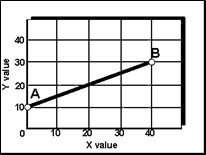 Figure 1-1257. Refer to Figure 1-1. Which of the following is true regarding the upward-sloping line AB?258. The main concern of economics is to study how well the stock markets are performing.259. Economics has much in common with sociology because it is concerned with how societies organize themselves. However, economics shares little in common with political science, psychology, or anthropology.260. One topic that microeconomics explores is how prices are determined in individual markets, while macroeconomics is concerned with issues such as the economy's overall rate of inflation, economic growth, and unemployment.261. Macroeconomics is the branch of economics in which you study inflation and unemployment in the economy.262. Macroeconomics explores the allocation of scarce resources from the perspective of small economic units such as consumers and firms.263. Economic theories are of limited use since they cannot be tested empirically.264. A hypothesis is a positive statement.265. An untestable proposition that guesses how people will react to changed circumstances is called a hypothesis.266. A good economic theory should capture as many details about real-world behaviour as possible.267. Economists typically use controlled experiments to learn about how the economy functions.268. Ceteris paribus is a Latin expression that means "holding nothing constant."269. Correlation is when one event causes another to occur.270. The fallacy of composition states that even if something is true for an individual, it is not necessarily true for many individuals as a group.271. Normative analysis focuses on statements that can be tested against real-world data.272. To be a positive economic statement, an assertion must be factual.273. "A tax cut will lead to higher inflation" is an example of a normative economic statement.274. Most disagreements among economists stem from positive issues.275. Tractors, shovels, copy machines, and computer programming expertise are all examples of scarce resources.276. Since resources are abundant, we do not have to make choices about their use.277. Human capital consists of computers, tools, and equipment owned by private individuals.278. An entrepreneur organizes the other factors of production and bears the business risk.279. Scarcity is a problem faced by all but the wealthiest of citizens.280. If Kinsey gives up a job in which she earns $54 000 per year in order to go to college full-time, her forgone income is part of the opportunity cost of going to college.281. The opportunity cost of a decision is the value of the best forgone alternative.282. The opportunity cost of a decision is the sum of the value of all of the available alternatives that were not chosen.283. The opportunity cost of attending college is likely higher for a high-school graduate who leaves a job grilling hamburgers than it is for a high-school dropout who leaves a job working as a computer network administrator.284. Rational individuals act to advance their own self-interest; therefore, charitable giving must constitute irrational behaviour.285. Marginal cost is the additional cost incurred as the result of producing one additional unit of a good or service.286. When considering whether to consume a second slice of pizza, an individual is following marginal thinking when they compare the total cost of consuming both the first and second slices with their total benefit before making a decision.287. Implementing stricter automobile-emissions controls after determining that the benefits of increased air quality outweigh the costs of pollution reduction is consistent with the rule of rational choice.288. Economists believe that the stiff penalties for drunk driving do not affect the decision making of those who drive drunk.289. A carbon tax is a positive incentive.290. A country has a comparative advantage in the production of DVD players if it can produce DVD players at a lower opportunity cost than others.291. Since it is possible to grow coffee in greenhouses in Canada, we should clearly create a Canadian coffee industry and no longer import coffee from Brazil.292. Small, developing countries must first become self-sufficient before they can benefit from international trade.293. In a market economy, government officials make most production decisions in a centralized manner.294. Consumer sovereignty means that consumers vote with their dollars in a market economy, which helps determine what is produced.295. In a market economy, prices help determine the distribution of goods and services but NOT the allocation of resources.296. Capital-intensive production techniques tend to be utilized most commonly in countries where labour is relatively cheap.297. High-wage countries like Canada tend to use less labour-intensive production methods than low-wage countries like China.298. Identify whether each of the following topics would be primarily a concern of microeconomics or macroeconomics:
a. a decision by a household to travel to the Caribbean during the winter break
b. the inflation rate increasing from 2.5 to 2.8%
c. a decision by the Bank of Canada to increase interest rates
d. the gross domestic product increasing by 1%
e. the price of fruits and vegetables increasing by 5%
f. a small bookstore closing due to increased competition from online retailers299. How does microeconomics relate to macroeconomics?300. What is the difference between a hypothesis and a theory?301. The United Nations asks you to help it understand the causes of income disparities around the world. You develop the following two hypotheses. Test each hypothesis against the given facts, identify which fits the facts better, and offer a theory based on your observation.

I. Countries with high populations have lower incomes because the large supply of labour drives down the wage rate.
II. Countries with high literacy rates have higher incomes because labour is more productive.



Source: CIA World Factbook https://www.cia.gov/library/publications/the-world-factbook/302. Identify the error in judgment in each of the following statements:

I. "If you leave a baseball game before the end, you will avoid traffic and get home more rapidly; therefore, everyone should leave before it ends."
II. "Whenever I wear my lucky baseball cap to an exam, I receive an A. My baseball cap must induce the teacher to give me good grades."303. "Government should do all it can to help people living in poverty." Is this a positive or normative statement? Explain your answer.304. "The president of the world's biggest polluter (the United States) needs to do more than propose well-intentioned but insufficient measures that amount to using a squirt gun to quell a raging fire." Is this a positive or a normative economic statement? Explain your answer.305. "If the price of textbooks increases, the quantity purchased will increase." Is this statement a positive or a normative economic statement? Explain your answer.306. Indicate whether each of the following is a positive or normative economic statement:

I. The increase in the number of tariffs will decrease the amount of imports.
II. The local government should control the number of panhandlers in the downtown core.307. When economists disagree, what type of issues are typically the focus?308. How would an economist respond to the following statement: "Wanting more goods makes us greedy"?309. If you were an employer, what are some ways that you might help your employees invest in human capital? How does investment in human capital benefit an employer?310. Explain the difference between poverty and scarcity.311. Explain why each of the following is considered an economic issue:
a. whether to spend Saturday evening at a basketball game
b. obtaining tickets to a Taylor Swift concert
c. your university considers your application for one of 25 available scholarships312. Maggie is a potter and she likes to dig her own clay for producing pots, cups, and other ceramic items. She is aware of two places where she can obtain the right clay for her work. The first field is quite close, just at the edge of town. The second field is 215 kilometres away and (since there are no easy access roads) requires a half-day of travel just to get there. Compare the opportunity cost of producing pots using clay from each of these fields.313. If firefighting is dangerous, why would any rational person choose to be a firefighter?314. Would it make good sense for a community to seek to reduce its levels of pollution to zero? Why or why not?315. Farmer Ed could grow wheat and barley. He could grow 75 bushels of wheat or 125 bushels of barley using the same resources on a hectare of his land. The price of wheat is $2.00 per bushel and the price of barley is $0.80. Show the benefits to Ed from specialization. What should he specialize in?316. Market economies are often criticized for how they answer the basic question, "For whom are goods produced?" This criticism usually comes from people who believe that the distribution of income is not "fair." Is there some way to separate production from distribution so that we can make the distribution of income "more fair" without interfering with production?317. It can be said that, ultimately, consumers are the driving force behind answers to the three basic economic questions faced by societies. Explain the consumer's role in providing these answers.318. What is a time-series graph and what does it show?319. How do we measure the slope of a linear curve?320. How do we find the slope of a nonlinear curve?